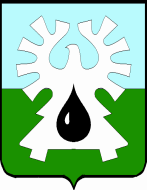 
ГОРОДСКОЙ ОКРУГ УРАЙХАНТЫ-МАНСИЙСКОГО АВТОНОМНОГО ОКРУГА – ЮГРЫ ДУМА ГОРОДА УРАЙ РЕШЕНИЕ от 09 декабря 2021 года                                                      	  	             № 38О награждении Благодарственным письмом Думы города УрайРассмотрев материалы, представленные для награждения Благодарственным письмом Думы города Урай, и в соответствии с Положением о наградах и званиях города Урай, принятым  решением Думы города Урай от 24 мая 2012 года № 53, Дума города Урай решила:1. Наградить Благодарственным письмом Думы города Урай 1) за многолетний добросовестный труд, активную жизненную позицию и в связи с 50-летним юбилеем со дня рождения Волошину Марину Валентиновну, заведующую библиотекой муниципального бюджетного образовательного учреждения средняя общеобразовательная школа с углубленным изучением отдельных предметов №6;2) за добросовестный труд, высокий профессионализм и в связи с Днем образования Ханты-Мансийского автономного округа - ЮгрыМурзину Светлану Михайловну, врача - физиотерапевта социально-медицинского отделения бюджетного учреждения Ханты-Мансийского автономного округа - Югры «Урайский комплексный центр социального обслуживания населения»;Орлову Наталью Петровну, заведующего социально-медицинским отделением бюджетного учреждения Ханты-Мансийского автономного округа- Югры «Урайский комплексный центр социального обслуживания населения»;Круглову Татьяну Владимировну, кастеляншу административно-хозяйственной части бюджетного учреждения Ханты-Мансийского автономного округа- Югры «Урайский комплексный центр социального обслуживания населения»;Тульцеву Веру Петровну, буфетчика административно-хозяйственной части бюджетного учреждения Ханты-Мансийского автономного округа- Югры «Урайский комплексный центр социального обслуживания населения»;3) за высокие достижения в профессиональной деятельности и в связи с Днем энергетикаДронова Юрия Александровича, старшего механика базы производственного обслуживания акционерного общества «Урайтеплоэнергия»;Мударисову Люцию Ханафовну, старшего лаборанта химического анализа 5 разряда производственной химико-технологической службы акционерного общества «Урайтеплоэнергия»;4) за добросовестный труд, профессионализм, большой вклад в развитие и функционирование детского сада и в связи с его 35 - летним юбилеем.Цаур Ирину Александровну, заведующего муниципального бюджетного дошкольного образовательного учреждения «Детский сад №19 «Радость».5) за многолетний, добросовестный труд, профессионализм и в связи с 35 - летним юбилеем муниципального бюджетного дошкольного образовательного учреждения «Детский сад №19 «Радость»Пролипото Зайтуну Фаритовну, кастеляншу муниципального бюджетного дошкольного образовательного учреждения «Детский сад №19 «Радость».2. Опубликовать настоящее решение в газете «Знамя».Председатель Думы города Урай                                                 А.В. Величко